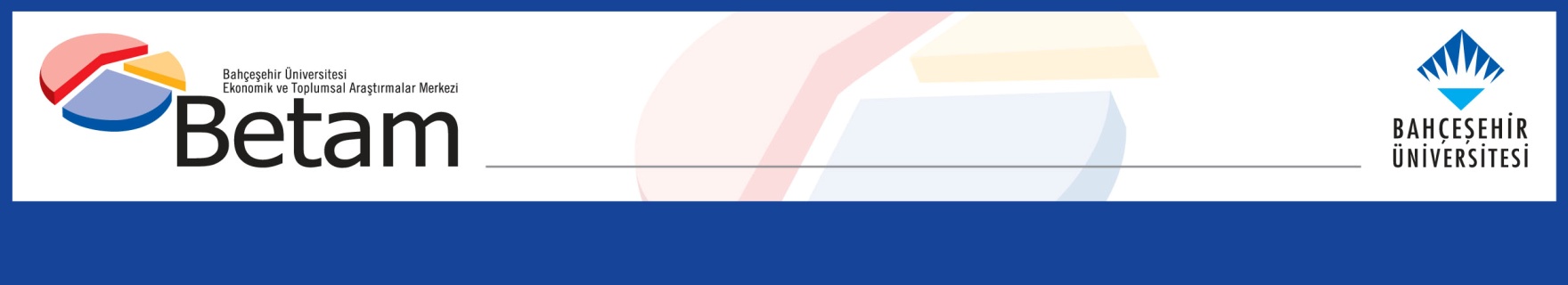 KADIN İŞGÜCÜNDE AZALMA SONUCU KADIN İŞSİZLİĞİNDE SERT DÜŞÜŞSeyfettin Gürsel*, Uğurcan Acar** Yönetici ÖzetiSabit kalan istihdam ve işsiz sayısında 18 binlik düşüş işgücünü yaklaşık 18 bin kişi azaltmış, genel işsizlik oranı Mart’tan Nisan’a 0,1 puan azalarak yüzde 8,5 olmuştur. Mevsim etkilerinden arındırılmış kadın işsizlik oranı Mart’tan Nisan’a istihdamda görülen 26 binlik artış ve işsiz sayısında görülen 92 bin kişilik azalış sonucu işgücü 66 bin azalmış işsizlik oranı da 0,7 puan azalarak yüzde 11,1 olarak gerçekleşmiştir. Erkek işsizlik oranı ise istihdamda 26 bin kişilik azalış, işsizlerde ise 74 bin kişilik artış sonucu işgücü 47 bin artmış, işsizlik oranı da yüzde 7,2’ye yükselmiştir. Bu gelişmeler sonucunda işsizlik oranlarındaki toplumsal cinsiyet farkı Nisan’da Mart’a kıyasla 1 yüzde puan azalarak 3,9 puan olmuştur.Şekil 1 : Mevsim etkilerinden arındırılmış işgücü, istihdam ve işsizlik oranıKaynak: TÜİK, BetamToplam istihdam yerinde saydıMevsim etkilerinden arındırılmış verilere göre istihdam edilenlerin sayısı Mart’tan Nisan’a değişmeyerek 32 milyon 618 bin seviyesinde kalmıştır. Nisan ayında işsiz sayısı ise 18 bin azalarak 3 milyon 42 bine gerilemiştir. Bu gelişmenin sonucunda 18 bin azalan işgücü 35 milyon 661 bin seviyesindedir (Şekil 1, Tablo 1).  İşsizlik oranı Nisan’da 0,1 yüzde puan azalarak 8,5 olmuştur. İstihdam toplamda değişmemiş olsa da kadınlarda 26 bin artarken erkeklerde de 26 bin azalmıştır. Alternatif işsizlik oranlarında zıt yönde hareketTÜİK tarafından açıklanan üç alternatif işsizlik oranının nasıl hesaplandığı Kutu 1’de açıklanmaktadır. Alternatif işsizlik oranları, “zamana bağlı eksik istihdam ve işsizlerin bütünleşik oranı” ve “işsiz ve potansiyel işgücünün bütünleşik oranı” olarak adlandırılmakta, üçüncü oran ise “atıl işgücü oranı” bu iki bütünleşik oranın bileşimi olarak hesaplanmaktadır.   Mevsim etkilerinden arındırılmış verilere göre “Genel işsizlik oranı” Nisan’da yüzde 8,5 olarak gerçekleşirken potansiyel işgücünü de hesaba katan işsizlik oranı, potansiyel işgücündeki 77 binlik azalış sonucu yüzde 17,3’ten yüzde 17,1’e gerilemiştir. Zamana bağlı eksik istihdamda meydana gelen 1 milyon 280 binlik artış soncu işsizlik oranı 3,6 puanlık artış ile yüzde 19,7’ye sıçramıştır. Son iki alternatif işsizlik oranının bileşiminden oluşan işsizlik oranı ise 3,1 puan artarak yüzde 27,2 seviyesine yükselmiştir (Şekil 2, Tablo 2). Şekil 2 : Manşet işsizlik oranı ve Alternatif İşsizlik Oranları (%)Kaynak: TÜİK, BetamKadın işsizlik oranında düşüşŞekil 3’te mevsim etkilerinden arındırılmış kadın ve erkek işsizlik oranları verilmektedir. Mart’tan Nisan’a kadınlarda istihdam seviyesi 26 bin artarken, işsiz sayısı 92 bin kişi azalmış, neticede işgücü 66 bin azalmıştır. Mart ayında yükselen kadın işsizlik oranı Nisan ayında 0,7 yüzde puanlık düşüşle yüzde 11,1 seviyesine gerilemiştir. Erkek istihdamı ise Nisan ayında kadın istihdamının aksine 26 bin kişi düşerken, erkek işsiz sayısı 74 bin artmıştır. Böylelikle erkek işsizlik oranı yüzde 6,9’dan yüzde 7,2’ye yükselmiştir.Şekil 3 : Mevsim etkilerinden arındırılmış kadın ve erkek işsizlik oranları (%)Kaynak: TÜİK, BetamKadın istihdam oranı, Nisan ayında yüzde 32,5 seviyesinde sabit kalırken, erkek istihdam oranı 0,1 yüzde puan düşerek yüzde 66,9 olarak gerçekleşmiştir (Şekil 4). Şekil 4: Mevsim etkilerinden arındırılmış kadın ve erkek istihdam oranları (%)Kaynak: TÜİK, BetamTablo 1: Mevsim etkilerinden arındırılmış işgücü göstergeleri (bin kişi) *Kaynak: TÜİK, BetamTablo 2: İşsizlik ve Alternatif İşsizlik Oranları (%) Ve Seviyeleri (Bin) *Kaynak: TÜİK, BetamTablo 3: Mevsim etkilerinden arındırılmış kadın ve erkek genel işgücü göstergeleri (bin)Kaynak: TÜİK, BetamKutu 1: Alternatif İşsizlik Oranları ile İlgili TanımlarZamana bağlı eksik istihdam: Referans haftasında istihdamda olan, esas işinde ve diğer işinde/işlerinde fiili olarak 40 saatten daha az süre çalışmış olup, daha fazla süre çalışmak istediğini belirten ve mümkün olduğu taktirde daha fazla çalışmaya başlayabilecek olan kişilerdir. Potansiyel işgücü: Referans haftasında ne istihdamda ne de işsiz olan çalışma çağındaki kişilerden; iş arayan fakat kısa süre içerisinde işbaşı yapabilecek durumda olmayanlarla, iş aramadığı halde çalışma isteği olan ve kısa süre içerisinde işbaşı yapabilecek durumda olan kişilerdir.İşsiz: Referans dönemi içinde istihdam halinde olmayan kişilerden iş aramak için son dört hafta içinde aktif iş arama kanallarından en az birini kullanmış ve 2 hafta içinde işbaşı yapabilecek durumda olan kurumsal olmayan çalışma çağındaki tüm kişiler işsiz nüfusa dahildir. 1) İşsizlik Oranı = [İşsiz/İşgücü] * 100      2) Zamana bağlı eksik istihdam ile işsizliğin bütünleşik oranı = [(Zamana bağlı eksik istihdamdaki kişiler + İşsizler) / İşgücü] * 1003) İşsiz ve potansiyel işgücünün bütünleşik oranı =   [(İşsiz + Potansiyel İşgücü) / (İşgücü + Potansiyel İşgücü)] * 100     4) Atıl İşgücü Oranı =   [(Zamana Bağlı Eksik İstihdam + İşsiz + Potansiyel   İşgücü) / (İşgücü + Potansiyel İşgücü)] * 100İşgücüİstihdamİşsizlikİşsizlik OranıAylık DeğişimlerAylık DeğişimlerAylık DeğişimlerNisan 2132,65328,3054,34713.3İşgücüİstihdamİşsizlikMayıs 2132,28928,0034,28613.3-364-302-61Haziran 2132,13828,5853,55311.1-151582-733Temmuz 2132,49328,7153,77911.6355130226Ağustos 2132,90428,9713,93312.0411256154Eylül 2133,27429,5133,76111.3370542-172Ekim 2133,34029,6283,71211.166115-49Kasım 2133,32529,6103,71511.1-15-183Aralık 2133,73830,0283,70911.0413418-6Ocak 2233,81030,0453,76511.1721756Şubat 2233,57629,9913,58510.7-234-54-180Mart 2233,89830,1413,75611.1322150171Nisan 2234,22830,5253,70310.8330384-53Mayıs 2234,61330,8673,74510.838534242Haziran 2234,30630,7523,55410.4-307-115-191Temmuz 2233,82930,3643,46610.2-477-388-88Ağustos 2234,38431,0103,3739.8555646-93Eylül 2234,39930,9263,47310.115-84100Ekim 2234,67331,0983,57510.3274172102Kasım 2235,06331,5093,55410.1390411-21Aralık 2234,94931,3603,58810.3-114-14934Ocak 2335,09131,7143,3779.6142354-211Şubat 2334,70731,2513,45610.0-384-46379Mart 2334,68131,2103,47110.0-26-4115Nisan 2335,16231,6353,52610.048142555Mayıs 2335,03131,7093,3229.5-13174-204Haziran 2334,66731,3573,3109.5-364-352-12Temmuz 2334,90531,6353,2709.4238278-40Ağustos 2334,91231,7053,2079.2770-63Eylül 2334,80731,6463,1619.1-105-59-46Ekim 2334,90531,9112,9958.698265-166Kasım 2334,83931,7173,1229.0-66-194127Aralık 2335,22732,1233,1048.8388406-18Ocak 2435,48232,2983,1859.025517581Şubat 2435,55732,4813,0758.675183-110Mart 2435,67932,6193,0608.6122138-15Nisan 2435,66132,6183,0428.5-18-1-18İşsizlik Oranı (%)İşsiz Sayısı (Bin)Zamana Bağlı Eksik İstihdam Ve İşsizlerin Bütünleşik Oranı (%)Zamana Bağlı Eksik İstihdam Seviyesi (bin)Potansiyel İşgücü Ve İşsizlerin Bütünleşik Oranı (%)Potansiyel İşgücü (bin)Atıl İşgücü Oranı (%)ToplamNisan 2113.3434719.4198821.4336026.99694Mayıs 2113.3428619.3194621.7347527.29707Haziran 2111.1355315.0126819.1319622.78016Temmuz 2111.6377916.0142019.4313223.48331Ağustos 2112.0393315.1103618.9281921.87787Eylül 2111.3376115.0123018.3285021.77841Ekim 2111.1371215.6148918.7310322.78304Kasım 2111.1371515.4141718.2287322.18005Aralık 2111.0370915.2141918.6315322.58281Ocak 2211.1376515.4144218.7314622.68352Şubat 2210.7358514.7135118.1304321.87979Mart 2211.1375615.3143018.4304122.28227Nisan 2210.8370314.3119218.1304321.37938Mayıs 2210.8374515.9175817.6284822.38352Haziran 2210.4355414.0124917.2283420.57637Temmuz 2210.2346615.3171018.1324422.78420Ağustos 229.8337313.5126916.5275519.97397Eylül 2210.1347314.0134316.7272720.37543Ekim 2210.3357514.4141816.7266020.57652Kasım 2210.1355414.3146016.9285420.87868Aralık 2210.3358814.9161917.2292721.48134Ocak 239.6337715.2195716.7298121.88315Şubat 2310.0345616.0209717.8331123.38864Mart 2310.0347115.0173117.4310422.08306Nisan 2310.0352616.9241617.4313823.79081Mayıs 239.5332215.8221316.7303522.58570Haziran 239.5331016.5241017.9352724.19247Temmuz 239.4327014.7186117.8358022.78711Ağustos 239.2320715.2210017.5351823.08825Eylül 239.1316114.6192116.7318321.88265Ekim 238.6299513.8182216.6335621.38173Kasım 239.0312214.8203417.3351322.68669Aralık 238.8310416.3263817.9390024.79642Ocak 249.0318518.1323718.2400126.410423Şubat 248.6307516.3272117.6386324.59659Mart 248.6306016.1268417.3376424.19508Nisan 248.5304219.7398317.1368627.210712Toplam İşgücü, KadınToplam İstihdam, KadınToplam İşsiz, KadınToplam İşgücü, ErkekToplam İstihdam, ErkekToplam İşsiz, ErkekKadın İşgücü / 15+Kadın İstihdam / 15+Erkek İşgücü / 15+Erkek İstihdam / 15+Nisan 2110,5238,9191,60422,13019,3872,74332.827.870.461.7Mayıs 2110,1708,6081,56222,11919,3942,72431.726.870.361.6Haziran 2110,2778,8221,45521,86119,7632,09832.027.469.462.7Temmuz 2110,6939,1551,53721,80119,5592,24133.228.469.162.0Ağustos 2110,7029,1011,60122,20219,8702,33233.228.270.362.9Eylül 2110,8949,3101,58422,38020,2032,17733.728.870.863.9Ekim 2110,9929,4461,54622,34720,1822,16634.029.270.663.7Kasım 2110,9199,3201,59922,40620,2902,11633.728.870.764.0Aralık 2111,1089,6141,49422,63020,4142,21634.329.771.364.3Ocak 2211,1959,6861,50822,61520,3582,25634.529.871.164.0Şubat 2211,1219,6001,52122,45520,3912,06334.229.570.564.1Mart 2210,9969,4941,50122,90220,6472,25533.829.271.964.8Nisan 2211,3529,7731,57922,87620,7522,12434.830.071.765.0Mayıs 2211,5449,9671,57723,06920,9002,16935.430.672.265.4Haziran 2211,4669,8911,57522,84020,8601,98035.130.371.465.2Temmuz 2211,1999,7031,49622,63020,6611,96934.329.770.764.5Ağustos 2211,51010,0531,45722,87420,9571,91735.230.771.365.4Eylül 2211,54410,0531,49122,85520,8731,98135.230.771.265.0Ekim 2211,68510,0951,59022,98821,0031,98535.630.871.565.3Kasım 2211,98210,4201,56223,08021,0881,99236.531.771.765.5Aralık 2211,87910,1941,68423,07021,1661,90436.131.071.665.7Ocak 2311,82410,2211,60323,26721,4931,77335.931.172.166.6Şubat 2311,84110,3151,52622,86620,9361,93036.031.370.864.9Mart 2311,62510,0581,56723,05621,1521,90435.330.571.465.5Nisan 2311,99310,3181,67523,16921,3171,85236.431.371.765.9Mayıs 2311,91210,3701,54223,11921,3391,78036.131.471.566.0Haziran 2311,74110,2041,53722,92621,1531,77335.530.970.865.3Temmuz 2311,83710,3181,51923,06821,3171,75135.831.271.265.8Ağustos 2311,89510,4131,48223,01721,2921,72536.031.571.065.7Eylül 2311,77810,3401,43823,02921,3071,72335.631.271.065.7Ekim 2311,84910,4961,35323,05721,4151,64235.831.771.066.0Kasım 2311,77910,3871,39223,06021,3301,73035.531.371.065.7Aralık 2312,03710,5991,43823,19021,5251,66536.331.971.366.2Ocak 2412,15910,7471,41223,32321,5511,77236.632.471.766.3Şubat 2412,14310,7681,37523,41321,7131,70036.632.471.966.7Mart 2412,23310,7861,44823,44621,8331,61336.832.572.067.0Nisan 2412,16710,8121,35623,49321,8071,68736.632.572.166.9